УКРАЇНАПОЧАЇВСЬКА МІСЬКА РАДАВИКОНАВЧИЙ КОМІТЕТРІШЕННЯвід «___» травня 2016  року							№  ПроектПро присвоєння поштової адресиземельній ділянці, яка  належитьгр. Митрозі О.І. З метою впорядкування нумерації об’єктів в м. Почаїв, створення умов володіння, користування та розпорядження цими об’єктами  їх власниками та користувачами, керуючись Законом України «Про місцеве самоврядування в Україні», Положенням про єдиний порядок присвоєння та реєстрації адрес об’єктам нерухомості міста Почаїв та  розглянувши заяву гр. Митроги Олексія Івановича, виконком міської радиВИРІШИВ:Присвоїти поштову адресу земельній ділянці (кадастровий номер  6123410500:02:001:3329) площею 0,0319 га , яка належить гр. Митрозі Олексію Івановичу для будівництва та обслуговування житлового будинку, господарських будівель і споруд (присадибна ділянка) номер 12 «а» по вул. Заньковецької в м. Почаїв.Кременецькому РК БТІ внести зміни в адресне господарство по вул. Заньковецької в  м. Почаїв у відповідності до  п.1 даного рішення.Лівар Н.М.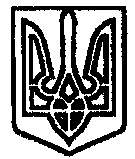 